Jeep officieel sponsor SnowWorldJeep is nu officieel sponsor van SnowWorld en bereikt hiermee eeuwige sneeuw in Nederland. In Zoetermeer en Landgraaf zijn namelijk de wintersport experience resorts van SnowWorld gevestigd. Lijnden, 18 januari 2016SnowWorld opende als eerste een wintersport experience resort, ’s werelds grootste, in Nederland. Dankzij SnowWorld is 365 dagen per jaar wintersport mogelijk in ons land. Jeep is uitvinder van de terreinauto. Jeep is niet voor niets een soortnaam geworden. Naast authenticiteit delen beide bedrijven de merkwaarden avontuur en vrijheid. “SnowWorld en Jeep maken allebei een gezonde groei door. Twee merken die zeer goed bij elkaar passen. We zijn dan ook zeer blij met deze actieve samenwerking,” aldus Koos Hendriks, oprichter en eigenaar SnowWorld.De natuurlijk aanvoelende samenwerking leidt tot een onderscheidende zichtbaarheid van Jeep: bij de ingang, langs de piste, op de lockers en in de stoeltjeslift. Ski- en snowboardliefhebbers maken kennis met de complete line-up én de 4x4-kwaliteiten van het legendarische automerk. Ook proefrijden met de Jeeps behoort tot de mogelijkheden. De managers bij SnowWorld geven alvast het goede voorbeeld en rijden per direct in Jeeps Renegade rond.----------------------------------------EINDE BERICHT-------------------------------------------Noot voor de redactie, niet voor publicatie:Voor meer informatie kunt u contact opnemen met:Toine Damo						Public Relations Officer 					Tel: +31 20 3421 864 					Mob: +31 6 2958 4772 					Email: toine.damo@fcagroup.com 				www.fcagroup.com					www.jeeppress-europe.nlCristel SchoemakerCommercieel ManagerTel: +31 279 3202 202Mob: +31 6 52 49 7070Email: cristel.schoemaker@snowworld.comwww.snowworld.com	facebook.com/jeepnederland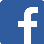 	twitter.com/jeepnederland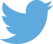 	youtube.com/user/NederlandJeep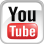 